Reflecting on Feedback and Grades
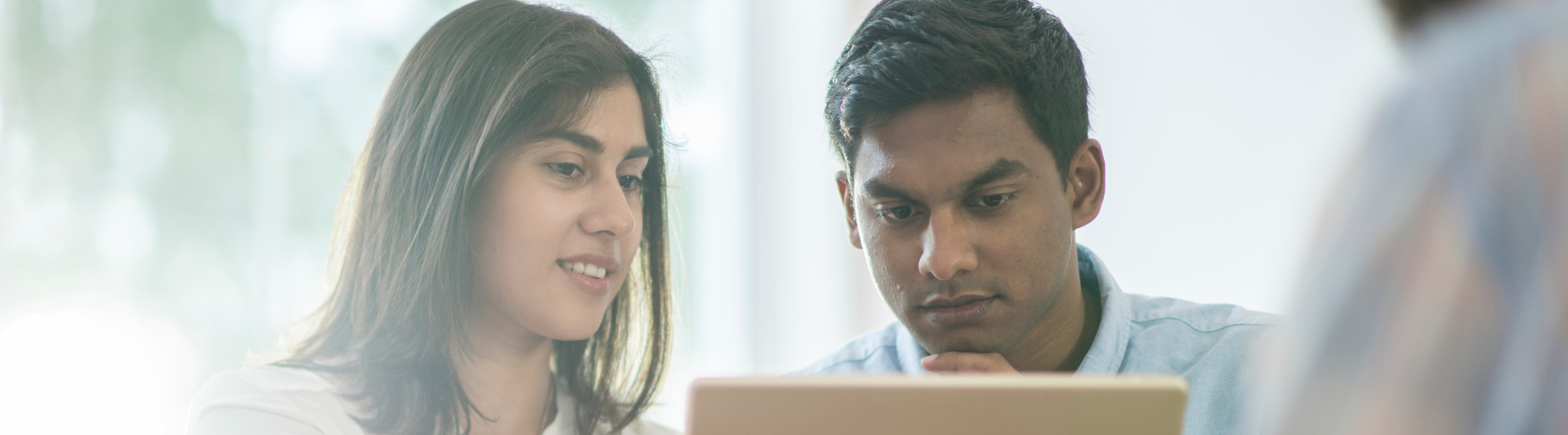 IntroductionReflecting on the feedback and grades you receive on your assignments will not only help you identify areas for improvement, but it can also confirm or reveal areas of strength you did not realize you possessed. If you would like a better understanding of your grade or feedback, consider attending your teaching assistant (TA) or course director's office hours.Learning Outcomes:By the end of this lesson, you will be able to:  Use instructor feedback and course grades to better understand your strengths and areas for development.  Describe the skills and knowledge you demonstrated in your course assignments and tests.  Select appropriate university support services and online resources to strengthen your skills. Before reviewing the feedback and grade you received on this assignment, it will be helpful to reread the assignment description, the course learning objectives, and your Faculty’s grade descriptions. 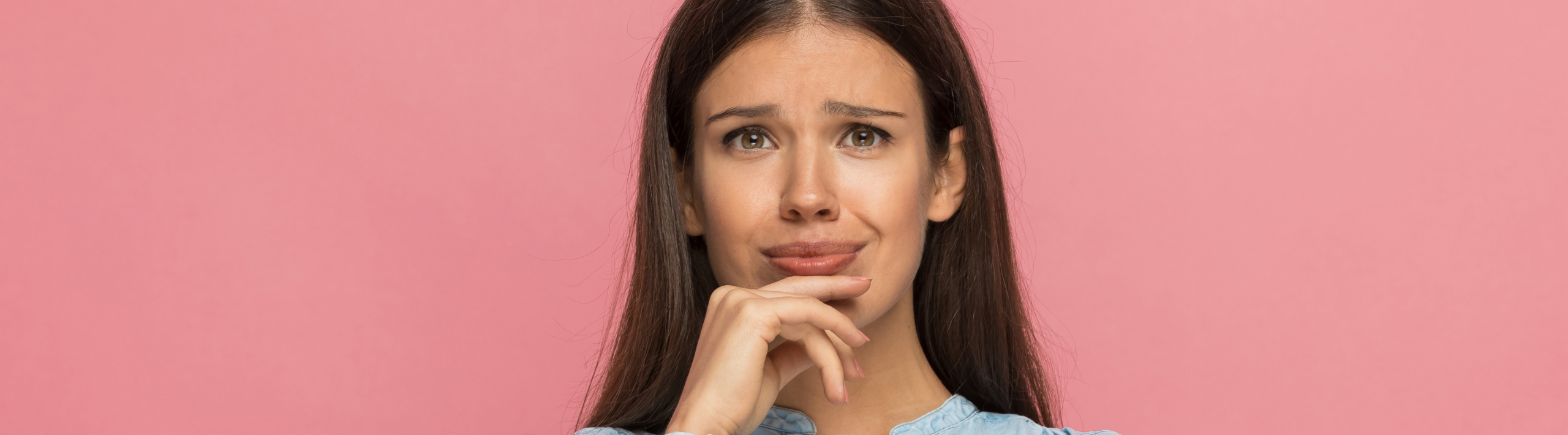 What?Use the space below to answer one of the following "What" questions:Were you surprised by your feedback and/or grade on this assignment? Why? Was there an aspect of this assignment that you found unclear? Explain what it was and why it was unclear. How could this be improved? Was there an aspect of this assignment that you found too difficult? Explain what it was and why it was difficult? Based on the feedback you received on your assignment, identify areas where you showed strength and areas in need for improvement.  So What?Use the space below to answer one of the following "So What" questions:What skills or knowledge were required by this assignment? Do you feel that these areas are strengths for you? Explain. What skills did you demonstrate in the completion of this assignment? Do you consider these relevant to your future goals? Why or why not?  How did your feedback reinforce or challenge what you believe to be your strengths and weaknesses?  Now What?Use the space below to answer one of the following "Now What" questions: If you feel that you did not have the skills, knowledge or perspective needed to do well on this assignment, how might you acquire them in the future? You can review the workshops, services and resources offered at York and identify what would be most useful for you. Peer Academic CoachingLearning Skills Services Writing Centre Your Faculty's Academic Advising Service, Learning CommonsAttending your professor's office hours  If you felt like you did well on this assignment, how can you apply your skills, knowledge, or perspective for future goals or courses?  